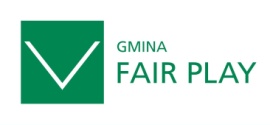    W Ó J T   G M I N Y  I Ł A W A              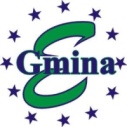                                14 – 200 Iława, ul. Gen. Wł. Andersa 2A                           + 48 (89) 649 08 00  (sekretariat); fax.+48 (89) 649 48 82      e-mail: gmina@gmina-ilawa.pl   : http://www.gmina-ilawa.pl , NIP: 744-16-60-841SO.524.26.2018 			                                     I ł a w a ,  dnia 6 sierpnia 2018 r.                                                                        	ORGANIZACJE POZARZĄDOWE     w/g rozdzielnikadotyczy: terminu składania wniosków do budżetu Gminy Iława.	Zgodnie z przyjętym „Programem Współpracy Gminy Iława z organizacjami pozarządowymi na rok 2018”(Uchwała Nr XLI/347/2017 Rady Gminy Iława z dnia  29 listopada 2017 r.), przypominam, że organizacje pozarządowe, które w 2019 roku zamierzają ubiegać się o zlecenie lub powierzenie realizacji zadań publicznych (zgodnie z ustawą o działalności pożytku publicznego i o wolontariacie) mogą składać propozycje – wnioski dotyczące ujęcia tych zadań w Programie Współpracy z Organizacjami Pozarządowymi na 2019 r. Termin składania propozycji mija 15 września 2018 r. (Urząd Gminy, ul. Andersa 2 a                           14-200 Iława  pok. 212).Na podstawie złożonych wniosków i propozycji Rada Gminy określi priorytetowe kierunki działań w 2019 r. oraz zabezpieczy środki na ich realizację. Po uchwaleniu budżetu gminy i Programu Współpracy Wójt Gminy Iława ogłosi w trybie art. 13 wyżej wymienionej ustawy konkursy ofert na realizację zadań publicznych ( wówczas organizacje będą mogły składać oferty). 						                                          Z  poważaniem                                                                                                                Wójt Gminy Iława                                                                                                          mgr.inż. Krzysztof Harmaciński W razie pytań informacji udziela Pełnomocnik Wójta ds. Współpracy z Organizacjami Pozarządowymi    Pani  Marzena Sochacka-Kuchta kontakt:Urząd Gminy w Iławie ul. Andersa 2 A  tel. 6490808,    e-mail: msochacka@gmina -ilawa.pl